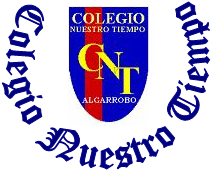 Colegio Nuestro Tiempo - R.B.D.: 14.507-6 Profesoras: Claudia Moyano Bianchi claudia.moyano@nuestrotiempo.cl Cristóbal Baeza cristobal.baeza@nuestrotiempo.clEducadora Diferencial:  Javiera Marambio javiera.marambio@nuestrotiempo.cl Alumno/a: ____________________________________________________________ Fecha: ________________UNIDAD NÚMERO 3PolígonosMATEDATOS (datos importantes para desarrollar los ejercicios)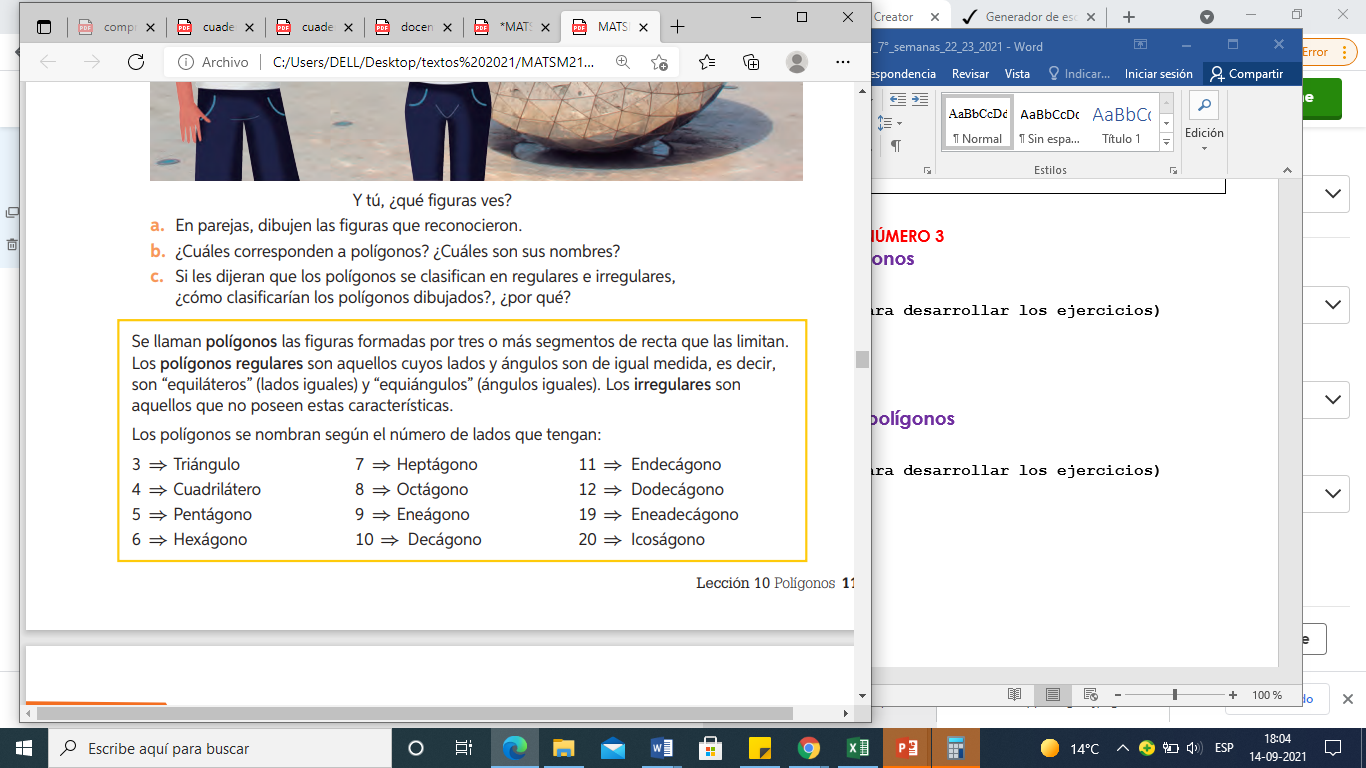 Área de polígonosMATEDATOS (datos importantes para desarrollar los ejercicios)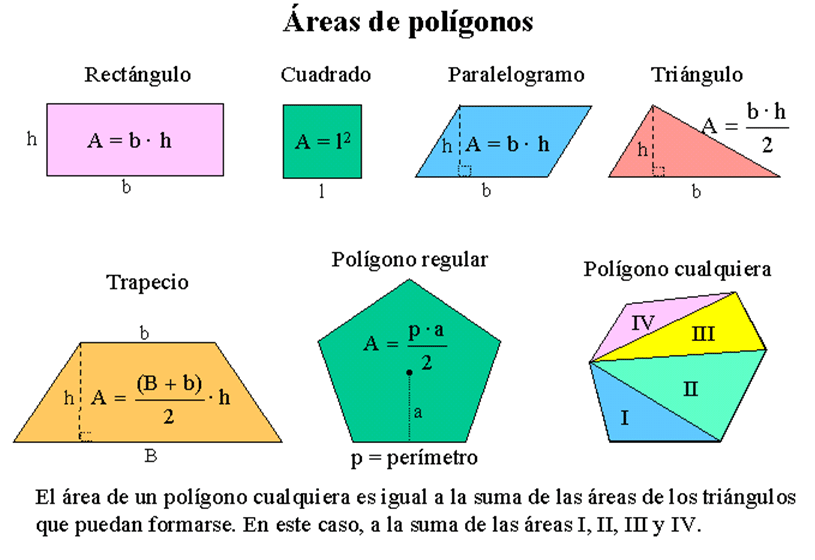 Trabajaremos en la lección 10 y 11 de nuestro cuadernillo de actividades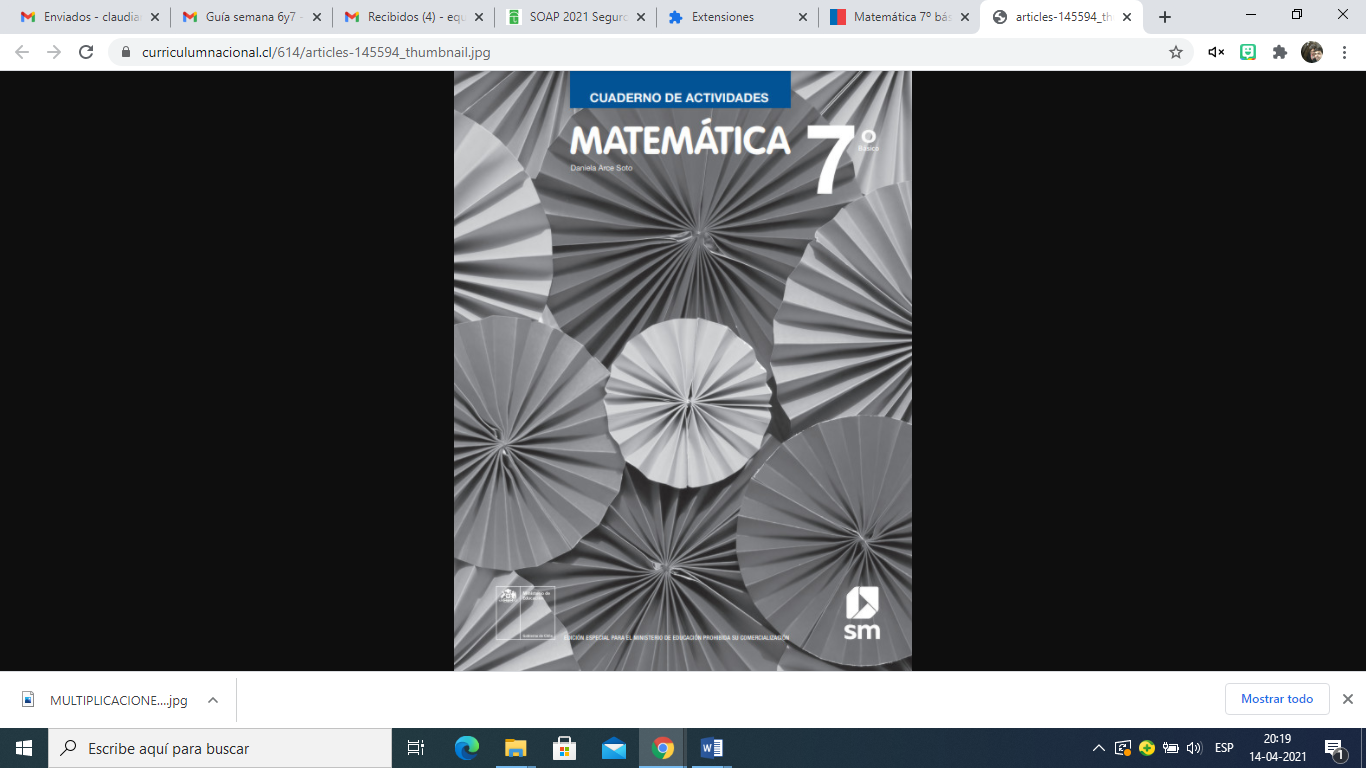 PRACTIQUEMOS Lección 10: PolígonoPolígonosÁngulos en polígonosTrabajaremos las páginas 61 a la 64 la semana 28PRACTIQUEMOS Lección 11: Área de polígonos Área de paralelogramos Área de triángulos Área de trapeciosTrabajaremos las páginas 66 a la 70 la semana 29Desafío matemático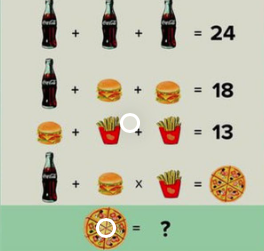 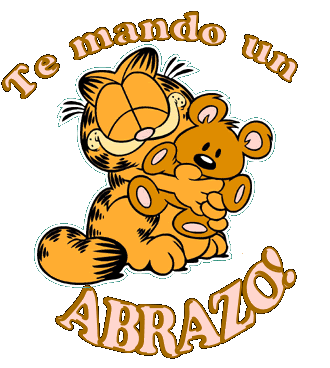 Articulación con TecnologíaPublicidad y Redes SocialesObjetivo: Reflexionar acerca del impacto social de la incorporación de la tecnología en las diversas formas de comunicar información.Queridas y queridos, comenzamos un nuevo trimestre, lo que significa, entre otras cosas, que tendremos un nuevo proceso que culminará con una gran actividad La Feria de las Ciencias y Tecnología. En este trimestre abordaremos una temática muy importante para todas las áreas de nuestra vida. Se trata de algo con lo que nos encontramos muy a menudo.La Publicidad, es una herramienta cuya principal función es intentar persuadir a un público e invitarlo a realizar una acción concreta, informar o presentar marcas y productos.Los principales tipos de publicidad tienen que ver con la forma en que se entregan los mensajes y podemos dividirla en Escrita, Visual o Auditiva, pudiéndose mezclar entre si.Los medios publicitarios son los canales que utilizan las empresas para mostrar sus productos o servicios, y con el objetivo de persuadir a la audiencia para que los compren.Actividad 1. La publicidad no necesariamente nos invita a comprar cosas, el principal elemento de la publicidad es la Llamada a la Acción, es una acción a la que te invita la publicidad, es decir, que la publicidad busca que las personas que vemos sus anuncios hagamos algo. En este sentido, te invito a responder la siguiente pregunta:Aparte de la publicidad comercial (de la que hablaba el video) ¿qué otros tipos de publicidad existen? (nombre al menos 4 tipos de publicidad no comercial)Actividad 2.Me imagino que ya debes tener una idea de lo que significa la publicidad, en este sentido te invito a responder las siguientes preguntas.Con tus propias palabras, ¿Qué es la publicidad?¿Dónde podemos encontrar la publicidad? (Nombra al menos 3 espacios)Nombra 3 tipos diferentes de publicidad.OBJETIVOMatemáticasDescubrir relaciones que involucran ángulos exteriores o interiores de diferentes polígonos. Desarrollar y aplicar la fórmula del área de triángulos, paralelogramos y trapecios. Ante cualquier duda o consulta, puedes contactarnos a los correos que aparecen al inicio de la guía. ¡Te mandamos muchos saludos! Y esperamos pronto poder volver a vernos. 